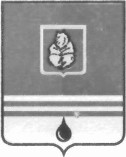 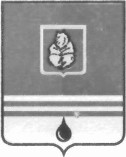 ПОСТАНОВЛЕНИЕ АДМИНИСТРАЦИИ ГОРОДА КОГАЛЫМА Ханты-Мансийского автономного округа - Югры 	От   «17»  	марта 	 2016 г. 	 № 677 О проведении ежегодного конкурса «Спортивная элита» в городе Когалыме В соответствии с Федеральным законом от 06.10.2003 №131-ФЗ         «Об общих принципах организации местного самоуправления в Российской Федерации», на основании постановления Администрации города Когалыма от 11.10.2013 №2920 «Об утверждении муниципальной программы «Развитие физической культуры и спорта в городе Когалыме», в целях пропаганды и популяризации физической культуры и определения лучших спортсменов, команд, тренеров, специалистов физической культуры и спорта города Когалыма по итогам выступлений в официальных окружных, всероссийских и международных соревнованиях за 2015 год: Провести ежегодный конкурс «Спортивная элита» в городе Когалыме 24.03.2016. Утвердить: Положение о ежегодном конкурсе «Спортивная элита года» в городе Когалыме согласно приложению 1 к настоящему постановлению. Состав конкурсной комиссии ежегодного конкурса «Спортивная элита» в городе Когалыме согласно приложению 2 к настоящему постановлению. Управлению культуры, спорта и молодёжной политики Администрации города Когалыма (Л.А.Юрьева) обеспечить сбор, обработку информации и предоставление списков номинантов в лауреаты ежегодного конкурса «Спортивная Элита» в городе Когалыме на заседание конкурсной комиссии. Комитету финансов Администрации города Когалыма (М.Г.Рыбачок) обеспечить финансирование мероприятий по организации и проведению ежегодного конкурса «Спортивная элита» в городе Когалыме в соответствии с муниципальной программой «Развитие физической культуры и спорта в городе Когалыме», утвержденной постановлением Администрации города Когалыма от 11.10.2013 №2920. Опубликовать настоящее постановление и приложения к нему в газете «Когалымский вестник» и разместить на официальном сайте  Администрации города Когалыма в информационно-коммуникационной сети «Интернет» (www.admkogalym.ru). Контроль за выполнением постановления возложить на заместителя главы города Когалыма О.В.Мартынову. 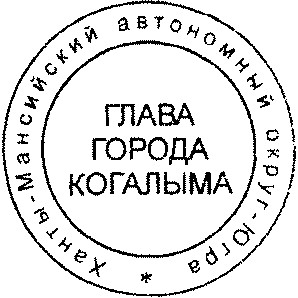 Глава города Когалыма                                                         Н.Н.Пальчиков Приложение 1  к постановлению Администрации города Когалыма  от 17.03.2016 № 677 ПОЛОЖЕНИЕ о конкурсе «Спортивная элита» в городе Когалыме 	1. 	 Общие положения Ежегодный конкурс «Спортивная элита» в городе Когалыме (далее - конкурс) проводится с целью определения лучших спортсменов, тренеров, команд и специалистов физической культуры и спорта города Когалыма по итогам выступлений на соревнованиях в течение прошедшего года. Задачи конкурса: повышение мотивации спортсменов их тренеров к достижению высоких спортивных результатов; пропаганда и популяризация видов спорта, Олимпийского движения; освещение в средствах массовой информации спортивных достижений, популяризации спортивных достижений среди населения города Когалыма. 1.3. Конкурс проводится Управлением культуры, спорта и молодежной политики Администрации города Когалыма. 	2. 	Условия и порядок проведения конкурса 2.1.  Конкурс выявляет лучших в номинациях: «3-ка лучших спортсменов – Лучший спортсмен»; «3-ка лучших тренеров – Лучший тренер»; «Золотой резерв Когалымского спорта»; «3-ка лучших спортсменов – ветеранов – Спортсмен – ветеран»; «4-ка лучших учителей физической культуры»; «Лучшая городская Федерация»; «Лучшая игровая команда»;  «Лучшая детская команда»; «Лучшие спортсмены среди лиц с ограниченными физическими возможностями здоровья». 2.2. Критерии оценки по номинациям: 2.2.1. «3-ка лучших спортсменов –Лучший спортсмен» лучший спортсмен определяется по лучшему абсолютному результату, показанному за прошедший год по олимпийским и неолимпийским видам спорта, согласно таблице определения лучшего спортсмена (тренера) по видам спорта (приложение 1 к настоящему положению); определяется один лучший спортсмен года, остальные лауреаты в алфавитном порядке. 2.2.2. «3-ка лучших тренеров – Лучший тренер»: лучший тренер определяется по лучшему абсолютному результату, показанному его воспитанниками в течении года на официальных соревнованиях по олимпийским и неолимпийским видам спорта, попавшими в лауреаты номинации; определяется один лучший тренер года остальные лауреаты, располагаются в алфавитном порядке; за каждого воспитанника тренеру начисляется максимальное количество баллов один раз (приложение 1 к настоящему положению). 2.2.3. «Золотой резерв Когалымского спорта»: определяется из числа перспективных спортсменов юношеского и юниорского возраста по олимпийским и неолимпийским видам спорта.  2.2.4. «Лучшая городская Федерация»: количество занимающихся по видам спорта в городе Когалыме; количество проведенных семинаров с тренерами, судьями города Когалыма; результаты спортсменов. 2.2.5. «3-ка лучших спортсменов – ветеранов – Спортсмен – ветеран»: пропаганда физической культуры и спорта, здорового образа жизни среди жителей города Когалыма; показанный результат на соревнованиях; - звания. 2.2.6. «4-ка лучших учителей физической культуры»: плодотворная работа по развитию школьного спорта активное 	участие 	в 	многочисленных 	спортивно–массовых мероприятиях городского и окружного значения; участие в зональных и финальных окружных соревнованиях;   пропаганда здорового образа жизни; подготовка команд победителей городских соревнований;  организация и проведение городских соревнований школьников в качестве главного судьи;  результаты выступления сборных команд учащихся школ на протяжении нескольких лет. 2.2.7. «Лучшие спортсмены среди лиц с ограниченными физическими возможностями здоровья»: определяется по лучшему результату, показанному за прошедший год; - активное участие в спортивно-массовых мероприятиях. 2.2.8. «Лучшая игровая команда»:  показанный результат на соревнованиях; участие в зональных и финальных окружных соревнованиях.  2.2.9. «Лучшая детская команда»:  показанный результат на соревнованиях; участие в зональных и финальных окружных соревнованиях. 2.3. Для участия в конкурсе кандидатами в лауреаты (тренерами, законными представителями) до 22 марта следующего года за отчетным предоставлять в конкурсную комиссию заявки по установленной форме (приложение 2 к положению) по адресу: г. Когалым, ул. Дружбы Народов 7, каб. 432, тел.  93-628. Заявки для участия в конкурсе подаются директором учреждения, тренером, председателем федерации. За достоверность сведений, указанных в информационной заявке, персональную ответственность несет кандидат в лауреаты, директор учреждения, тренер, председатель федерации, подавшие заявку. 3. Конкурсная комиссия, ее состав и регламент работы Конкурсная комиссия (далее – комиссия), является действующим на постоянной основе совещательным органом, осуществляющим подведение итогов конкурса в соответствии с настоящим положением. Основной задачей комиссии является определение победителей и лауреатов конкурса по номинациям, определенным в настоящем положении. Состав комиссии Комиссия действует в следующем составе: 3.2.1. Председатель комиссии. осуществляет общее руководство работой комиссии (в его отсутствие общее руководство осуществляет заместитель председателя комиссии0; ведет заседание конкурсной комиссии; подписывает протокол заседания конкурсной комиссии. Заместитель председателя комиссии. Секретарь комиссии. ведет регистрацию поступивших заявок от кандидатов в лауреаты; организует проведение заседаний комиссии; ведет протокол заседания конкурсной комиссии по подведению итогов; информирует средства массовой информации о ходе проведения конкурса. 3.2.4. Члены комиссии. Общий количественный состав комиссии должен быть не более 11 человек, при этом число членов комиссии должно быть не четным. 3.3. Регламент работы комиссии 3.3.1. Комиссия: проверяет и оценивает представленные кандидатами в лауреаты (тренерами, представителями федераций, директорами учреждений) информационные заявки, документы, сведения, установленные настоящим положением; принимает решение о выборе победителей и лауреатов конкурса по номинациям в течении 3 дней после истечения срока подачи информационных заявок; члены комиссии, которые не могут присутствовать на заседании по каким-либо причинам, обязаны заранее известить об этом секретаря комиссии; заседание комиссии считается правомочным, если на нем присутствовало не менее 2/3 членов от установленного числа членов комиссии; решение комиссии по вопросам рассмотрения информационных заявок участников конкурса, определения победителей по номинациям принимается большинством голосов. При равном числе голосов правом решающего голоса обладает председатель комиссии; решение комиссии по подведению итогов оформляется протоколом. Подведение итогов, награждение победителей и лауреатов конкурса Подведение итогов и определение победителей конкурса в номинациях осуществляет комиссия, в соответствии с критериями, указанными в таблице (приложение 1 к настоящему положению). В случае равенства результатов у двух и более участников учитывается совокупность достижений, количество занятых призовых мест, ранг соревнований и т.д. Итоги ежегодного конкурса подводятся на заседании комиссии. Победители конкурса награждаются ценными подарками на торжественной церемонии подведения итогов конкурса. Финансирование конкурса Финансирование конкурса производится в рамках муниципальной программы «Развитие физической культуры и спорта в городе Когалыме»              от 11.10.2013 №2920. Приложение 1 к положению о конкурсе «Спортивная элита» в городе Когалыме  Таблица определения лучшего спортсмена (тренера) по видам спорта 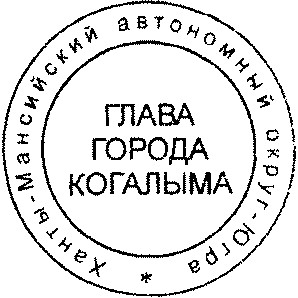 Приложение 2 к положению о конкурсе «Спортивная элита» в городе Когалыме Информация о кандидатах в лауреаты городского смотра - конкурса «Спортивная элита» (образец) Примечание: направлять количество кандидатов по каждой номинации не превышающее общее количество лауреатов в данной номинации направлять копии протоколов соревнований, подтверждающих результаты выступления спортсменов на соревнованиях. Приложение 2 к постановлению Администрации города Когалыма от 17.03.2016 №677 Состав конкурсной комиссии  ежегодного конкурса «Спортивная Элита» в городе Когалыме заместитель главы города Когалыма, курирующий вопросы образования, культуры, спорта и молодежной политики, председатель комиссии; заместитель начальника Управления культуры, спорта и молодежной политики Администрации города Когалыма, курирующий вопросы спорта, заместитель председателя комиссии; заведующий сектором спортивной подготовки Управления культуры, спорта и молодежной политики Администрации города Когалыма, секретарь комиссии. Члены комиссии: начальник Управления культуры, спорта и молодежной политики Администрации города Когалыма; заведующий сектором спортивно-массовой работы Управления культуры, спорта и молодежной политики Администрации города Когалыма; директор муниципального автономного учреждения «Дворец спорта» (по согласованию); начальник отдела спортивной подготовки муниципального автономного учреждения «Дворец спорта» (по согласованию); начальник отдела проведения спортивно-массовых мероприятий муниципального автономного учреждения «Дворец спорта» (по согласованию); старший методист отдела спортивной подготовки муниципального автономного учреждения «Дворец спорта» (по согласованию) председатель общественной организации «Когалымская городская федерация инвалидного спорта» (по согласованию). Баллы Официальные международные Чемпионаты и Первенства Официальные международные Чемпионаты и Первенства Чемпионаты, Первенства России Зональные чемпионаты первенства России Чемпионаты, Первенства округа Баллы Мира Европы Чемпионаты, Первенства России Зональные чемпионаты первенства России Чемпионаты, Первенства округа 100 I 90 II 80 III 63 IV 62 V 61 VI 60 I 55 II 50 III 48 IV 47 V 46 VI 45 I 40 II 35 III 34 IV 32 V 31 VI 30 I 25 II 20 III 18 IV 17 V 16 VI 15 I 10 II 5 III № Ф.И.О. кандидата в лауреаты конкурса/ Дата рождения Вид спорта/ Спортивное звание За какие результаты предоставляется, дополнительные мотивы, пояснения Баллы 3-ка лучших спортсменов – Лучший спортсмен 3-ка лучших спортсменов – Лучший спортсмен 3-ка лучших спортсменов – Лучший спортсмен 3-ка лучших спортсменов – Лучший спортсмен 3-ка лучших спортсменов – Лучший спортсмен Петров Петр  1 Петрович биатлон/МС Чемпионат мира 100 01.01.2000 года  Петров Петр  1 Петрович биатлон/МС Чемпионат мира 100 01.01.2000 года  Петров Петр  1 Петрович биатлон/МС Чемпионат мира 100 01.01.2000 года  Петров Петр  1 Петрович биатлон/МС Чемпионат мира 100 01.01.2000 года  Петров Петр  1 Петрович биатлон/МС Чемпионат мира 100 01.01.2000 года  3-ка лучших тренеров – Лучший тренер 3-ка лучших тренеров – Лучший тренер 3-ка лучших тренеров – Лучший тренер 3-ка лучших тренеров – Лучший тренер 3-ка лучших тренеров – Лучший тренер 1 «Золотой резерв Когалымского спорта» «Золотой резерв Когалымского спорта» «Золотой резерв Когалымского спорта» «Золотой резерв Когалымского спорта» «Золотой резерв Когалымского спорта» 1 3-ка лучших спортсменов – ветеранов – Спортсмен – ветеран 3-ка лучших спортсменов – ветеранов – Спортсмен – ветеран 3-ка лучших спортсменов – ветеранов – Спортсмен – ветеран 3-ка лучших спортсменов – ветеранов – Спортсмен – ветеран 3-ка лучших спортсменов – ветеранов – Спортсмен – ветеран 1 4-ка лучших учителей физической культуры 4-ка лучших учителей физической культуры 4-ка лучших учителей физической культуры 4-ка лучших учителей физической культуры 4-ка лучших учителей физической культуры 1 «Лучшая городская Федерация» «Лучшая городская Федерация» «Лучшая городская Федерация» «Лучшая городская Федерация» «Лучшая городская Федерация» 1 «Лучшая игровая команда» «Лучшая игровая команда» «Лучшая игровая команда» «Лучшая игровая команда» «Лучшая игровая команда» 1 «Лучшая детская команда» «Лучшая детская команда» «Лучшая детская команда» «Лучшая детская команда» «Лучшая детская команда» 1 «Лучшие спортсмены среди лиц с ограниченными возможностями здоровья» «Лучшие спортсмены среди лиц с ограниченными возможностями здоровья» «Лучшие спортсмены среди лиц с ограниченными возможностями здоровья» «Лучшие спортсмены среди лиц с ограниченными возможностями здоровья» «Лучшие спортсмены среди лиц с ограниченными возможностями здоровья» 1 